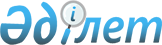 О признании утратившим силу совместного приказа Министра финансов Республики Казахстан от 10 июня 2011 года № 304 и и.о. Министра экономического развития и торговли Республики Казахстан от 23 июня 2011 года № 183 "Об утверждении форм проверочных листов в сфере частного предпринимательства за проведением процедуры внешнего наблюдения, реабилитационной процедуры, конкурсного производства"Совместный приказ Заместителя Премьер-Министра Республики Казахстан - Министра финансов Республики Казахстан от 20 мая 2014 года № 237 и Министра регионального развития Республики Казахстан от 21 мая 2014 года № 144/ОД

      В соответствии с пунктом 1 статьи 21-1 Закона Республики Казахстан от 24 марта 1998 года «О нормативных правовых актах» ПРИКАЗЫВАЕМ:



      1. Признать утратившим силу совместный приказ Министра финансов Республики Казахстан от 10 июня 2011 года № 304 и и.о. Министра экономического развития и торговли Республики Казахстан от 23 июня 2011 года № 183 «Об утверждении форм проверочных листов в сфере частного предпринимательства за проведением процедуры внешнего наблюдения, реабилитационной процедуры, конкурсного производства» (зарегистрированный в Реестре государственной регистрации нормативных правовых актов Республики Казахстан 13 июля 2011 года за № 7062, опубликованный в газетах «Казахстанская правда» от 27 июля 2011 года № 232-233 (26653-26654), «Егемен Қазақстан» от 27 июля 2011 года № 325-328 (26722)).



      2. Налоговому комитету Министерства финансов Республики Казахстан (Джумадильдаев А.С.) в недельный срок направить копию настоящего совместного приказа в Министерство юстиции Республики Казахстан и обеспечить официальное опубликование в средствах массовой информации.



      3. Контроль за исполнением настоящего совместного приказа возложить на вице-министра финансов Республики Казахстан Тенгебаева А.М.



      4. Настоящий совместный приказ вводится в действие по истечении десяти календарных дней после дня его первого официального опубликования.      Заместитель Премьер-Министра     Министр регионального развития

      Республики Казахстан —           Республики Казахстан

      Министр финансов Республики

      Казахстан

      _________ Б. Султанов            ____________ Б. Жамишев
					© 2012. РГП на ПХВ «Институт законодательства и правовой информации Республики Казахстан» Министерства юстиции Республики Казахстан
				